KARAİSALI HALK EĞİTİMİ MERKEZİ 2023-2024 EĞİTİM-ÖĞRETİM YILI BRİFİNG DOSYASI1.KURUM BİLGİLERİKURUM ADI			: KARAİSALI HALK EĞİTİM MERKEZİKURUM KODU		: 112828ADRES			: Selampınar Mah Kuvayi Milliye Cad. No 5 (01770)  Karaisalı / AdanaWEB ADRESİ		: www.karaisalihem.meb.k12.trE-MAİL ADRESİ		: 112828@meb.k12.trTELEFON			: 0322 551 2313		FAX				: 0332 551 20 15BİNA SAYISI		: 1DERSLİK SAYISI		: 1HİZMETE GİRİŞ YILI	: 1970 (17.01.2023 Halk Eğitime Tahsis)ATÖLYE/İŞLİK SAYISI	: 1BT SINIFI			: 1   (12+1)LABORATUAR 		:-SPOR SALONU		:-MUTFAK	                       :1KONFERANS SALONU	:-KÜTÜPHANE		:-ISINMA ŞEKLİ		: Klima2.ARSA BİLGİLERİBİNA YÜZÖLÇÜMÜ (m2)	:350 m2BAHÇE YÜZÖLÇÜMÜ(m2):0BİNANIN MÜLKİYETİ	: Karaisalı Kaymakamlığı3.İDARİ KADROKURUM MÜDÜRÜ		:MÜDÜR YARDIMCILARI	:4.KURUM HAKKINDAKURUMUN TARİHÇESİ	:Karaisalı Halk Eğitimi Merkezi Müdürlüğü 16/11/1970 tarihinde, Milli Eğitim Bakanlığı Çıraklık ve Yaygın Eğitim Genel Müdürlüğünün 21.08.1970 tarih ve 8895 Sayılı onayı ile faaliyetine başlamıştır. Kendine ait bir binası bulunmadığından zaman içerisinde değişik binalarda hizmet vermiş olup, 17.01.2023 tarihinden itibaren Kaymakamlık Oluru ile Eski jandarma binasında hizmet vermeye devam etmektedir.MİSYONUMUZ:              Atatürk Milliyetçiliğine bağlı; Türk Milletinin milli, ahlaki, insani, manevi ve kültürel değerlerini taşıyan; yurttaşlık görev ve sorumluluğunun bilincinde, ülkesine ve milletine yararlı, ülke ve millet sevgisi ile dolu; bilgili, becerili, üretici ve nitelikli işgücüne sahip; Uyumlu, dengeli bir toplum oluşturacak mutlu ve yaşam kalitesi yüksek, aynı zamanda kendi geçim ve mutluluğunu sağlayacak bir mesleğin bilgi, davranış ve genel kültürüne sahip bireyler yetiştirmektir.VİZYONUMUZ:                Tüm bireylere 21. yüzyılın gelişen ihtiyaçlarına cevap verebilecek bilgi, beceri ve davranışları kazandırmak, toplumun ilgi ve istekleri doğrultusunda ekonomik, toplumsal ve kültürel gelişmelerini sağlamak, çeşitli süre ve düzeylerde, düşünen, araştıran, kendine güvenen ve sorumluluk sahibi kişiler yetiştirerek bilgi toplumunun oluşturulmasına katkı sağlayarak bireylerin yaşam kalitesini yükseltmektir.DEĞERLER:              Birimizin başarısı hepimizin başarısı, birimizin başarısızlığı da hepimizin başarısızlığıdır. Biz, hepimiz öğrencilerin başarısını arttırmak için karşılıklı olarak sorumluluk alır ve verimli bir şekilde çalışırız.5. PERSONEL DURUMUKURUM MÜDÜRÜ		:  1MÜDÜR YARDIMCISI	:  1ÖĞRETMEN			:  3ÜCRETLİ USTA ÖĞRETİCİ:45ŞEF 			            :1   (Geçici )MEMUR			:1   (Geçici )HİZMETLİ			:1   (Kadrolu)6. KURUMUN BAŞARILARI-ALINAN ÖDÜLLER2021 YILI HAYAT BOYU ÖĞRENME HAFTASI ETKİNLİKLERİ        		GENEL MÜDÜRLÜK BAŞARI BELGESİ (2021)7. 2022-2023 EĞİTİM-ÖĞRETİM YILI ÖĞRENCİ SAYILARIAÇIK ORTAOKUL KAYITLI ÖĞRENCİ SAYISI				: 738AÇIK LİSE KAYITLI ÖĞRENCİ SAYISI						: 7638. 2022/2023 EĞİTİM-ÖĞRETİM YILINDA AÇILAN KURSLAR9.ÜRÜN, PROJE,  FAALİYET BİLGİLERİAB PROJELERİ			: 1İngiltere ve Almanya hareketliliğini içeren Dezavantajlı bireylerin eğitiminde WEB 2.0 uygulamaları kursu Almanya hareketliliği yapıldı, ikici olarak ispanya ya gidilecek.ULUSAL PROJELER		: KÜLTÜREL PROJELER		:YÖRESEL PROJELER		: FAALİYETLER (ÇALIŞMALAR)	: Gümüş işleme(telkari) kurs çalışmalarımız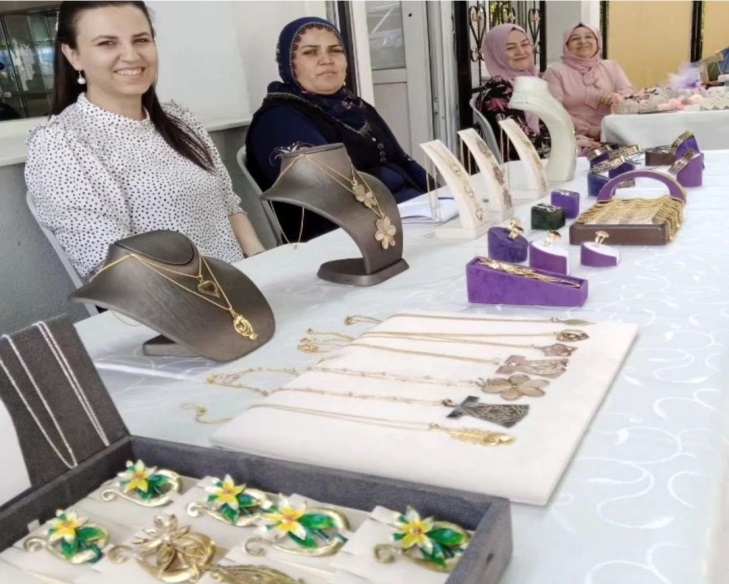 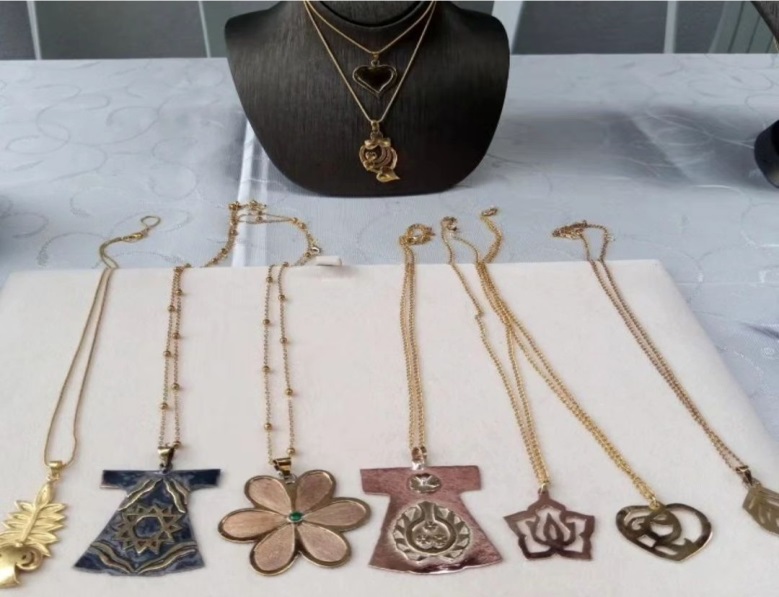 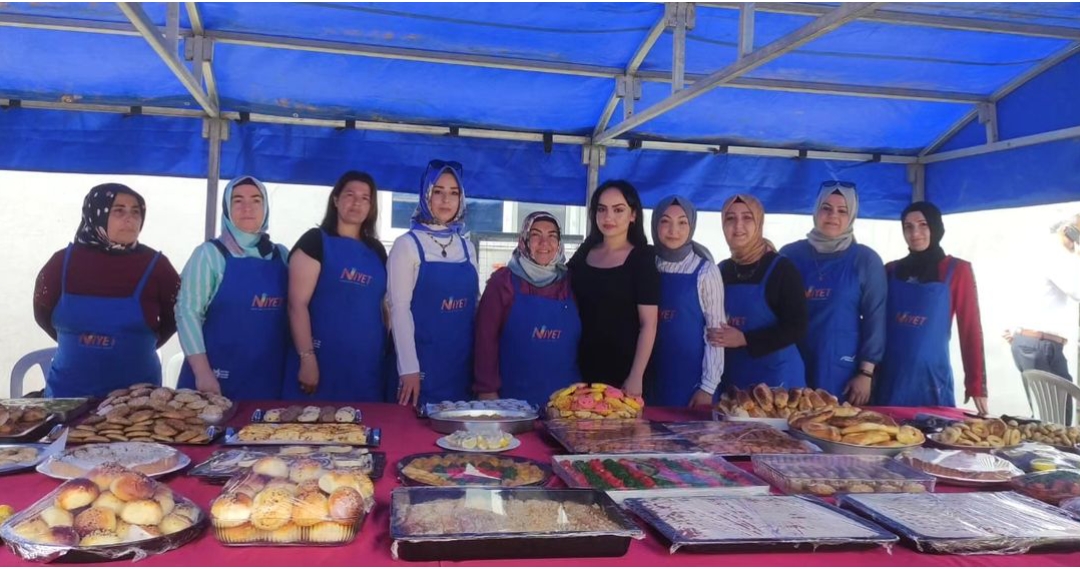 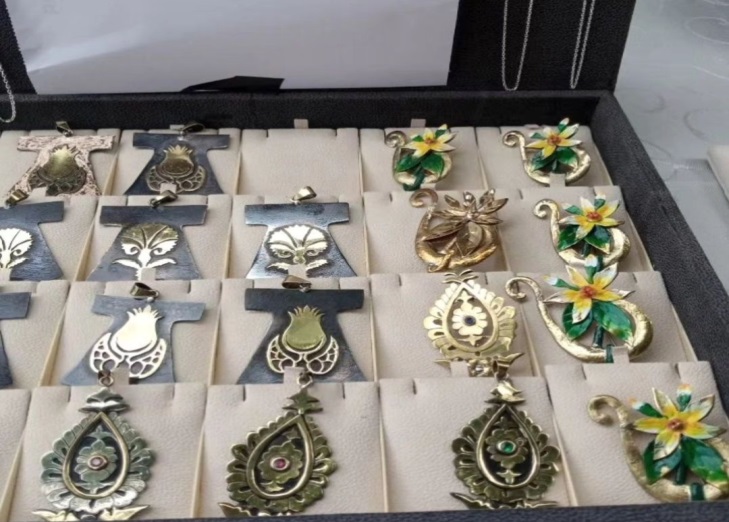 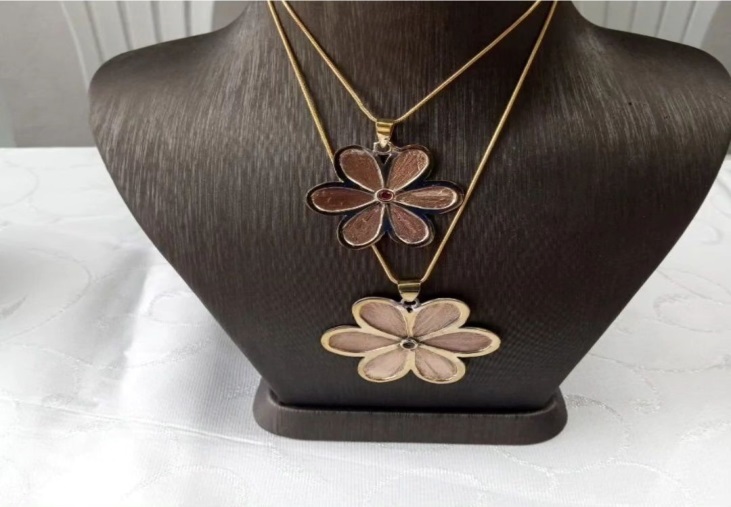 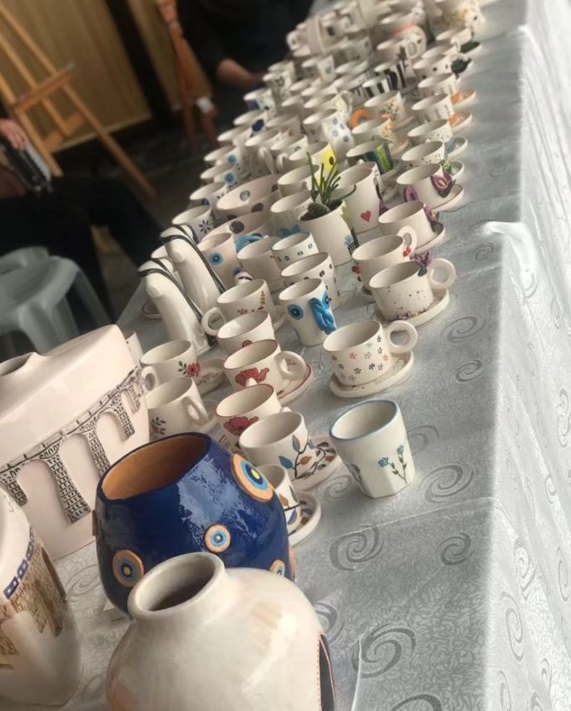 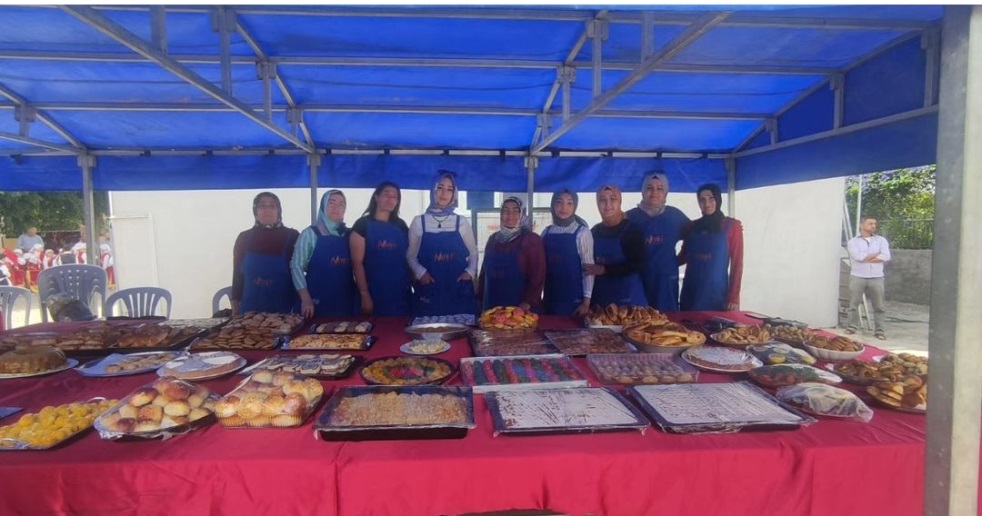 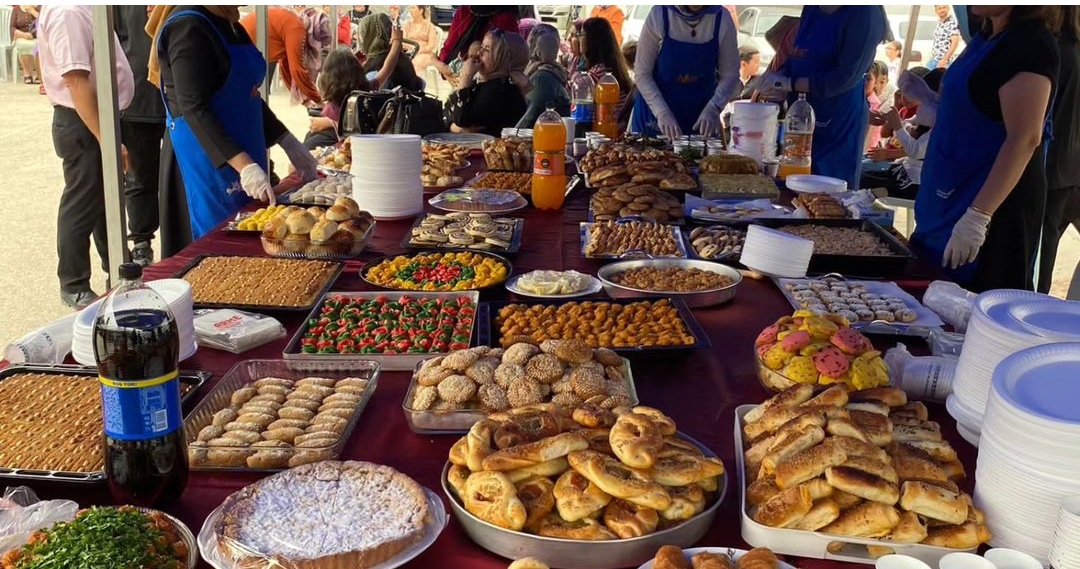 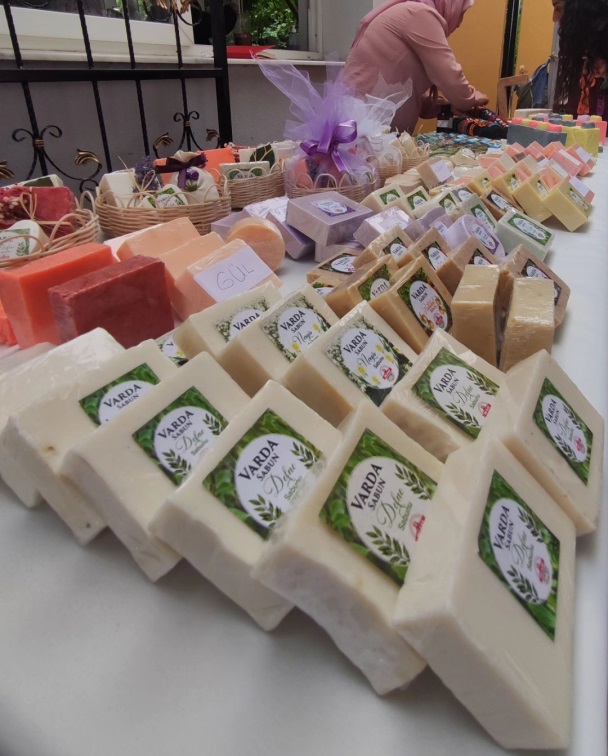 HEDEFLER			:Örgün ve yayın eğitim çerçevesinde ilçemize maksimum verimi sağlamak.10.BASILI-GÖRSEL YAYINLARIMIZ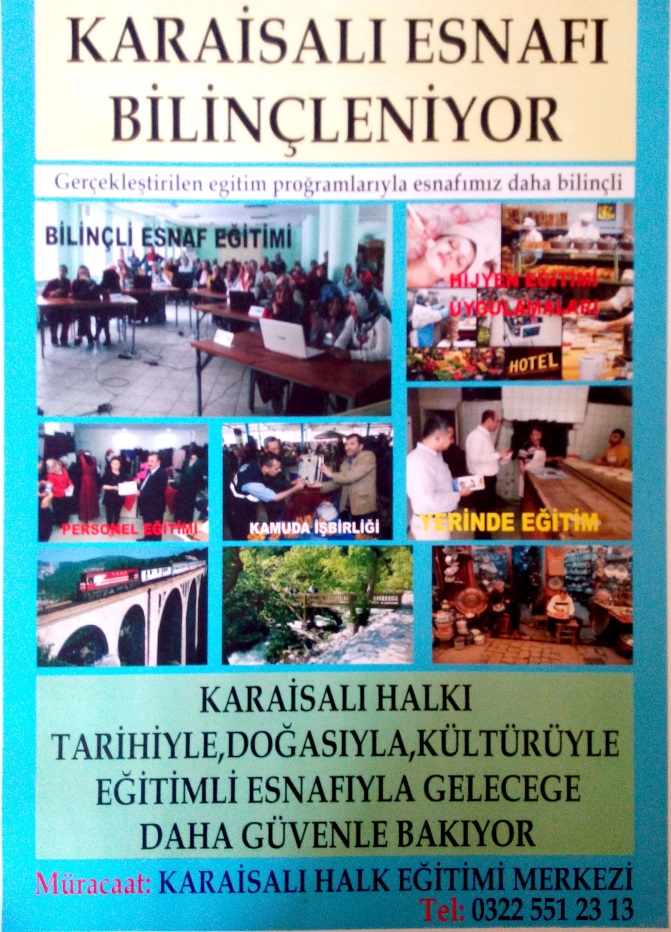 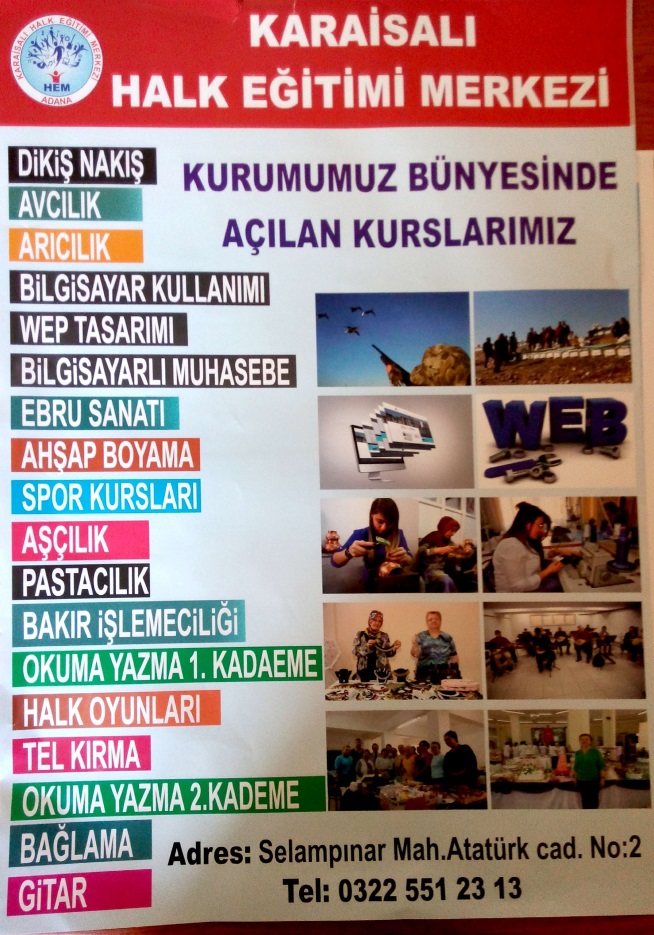 11.KURUMUN KARŞILAŞTIĞI SORUNLARKURUMUN SORUNLARI: ÖĞRETMEN VE YÖNETİCİ DURUMU İLE İLGİLİ SORUNLAR: Öğretmen kadromuz mesleki eğitim kurslarını açmaya yeterli değildir. KENDİ İMKÂNLARI İLE ÇÖZÜLEBİLECEK SORUNLARI	:KENDİ İMKÂNLARI İLE ÇÖZÜLEBİLECEK SORUNLARI	:12.BELİRTİLMEK İSTENEN DİĞER HUSUSLARYürürlükte olan Protokoller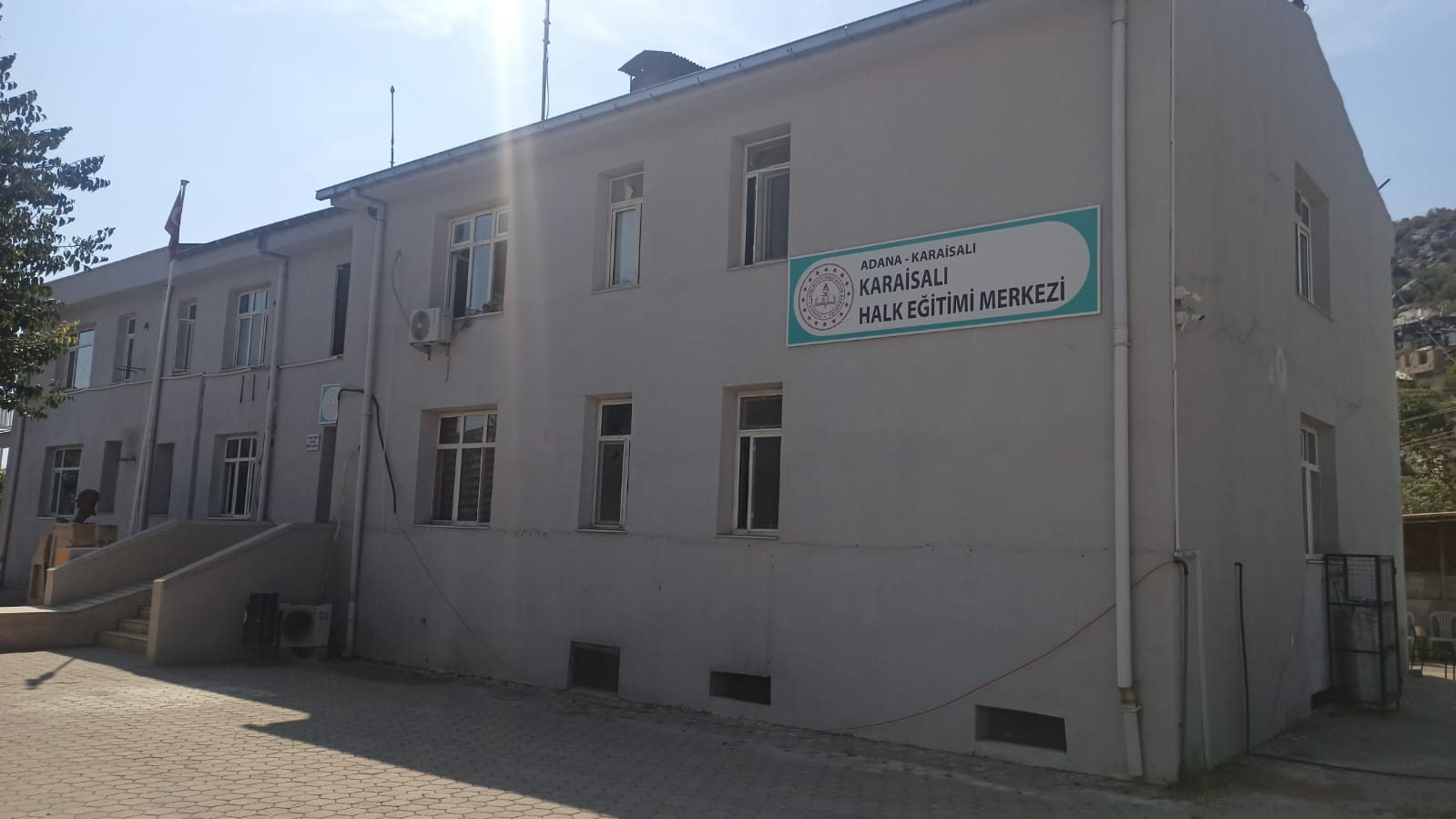 ADI SOYADI            CEP TEL    E-POSTAGÖREVE BAŞLAMA TARİHİSami BULUT505 457 15 24samibulut24@gmail.com01.07.2019ADI SOYADI            CEP TEL    E-POSTAGÖREVE BAŞLAMA TARİHİServet ÇIRAKOĞLU0506 4066111scirakoglu@hotmail.com              09/09/2021GÖREVE BAŞLAMA TARİHİADI SOYADIBRANŞI01/09/2022VASIF ÇAYKARABİLİŞİM TEKNOLOJİLERİ07/15/2020RABİA KAYMAZSINIF ÖĞRETMENİ15/01/2021HATİCE ESEROKUL ÖNCESİ ÖĞRETMENİKURS TÜRÜAÇILAN KURS SAYISIKURSA KAYITLI KURSİYER SERTİFİKA ALAN KURSİYERTOPLAM ERKEK KADINTOPLAM ERKEKKADINGENEL KURSLAR25639981350264829149771937Süreçlere İlişkin Temel DeğerlerPerformansa İlişkin Temel DeğerlerKişilere İlişkin Temel Değerler